Отчетмероприятий по проведению месячника безопасности детейв МБУДО ДЮСШ ЗАТО Межгорье Республики Башкортостан с  20  августа  по  20 сентября 2016года  2 сентября 2016 года были проведены беседы на тему: «Безопасность на дорогах», «Правила езды на велосипедах» и др.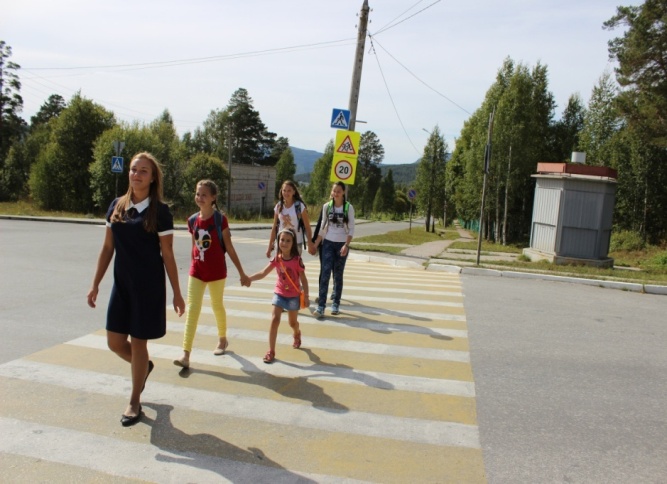 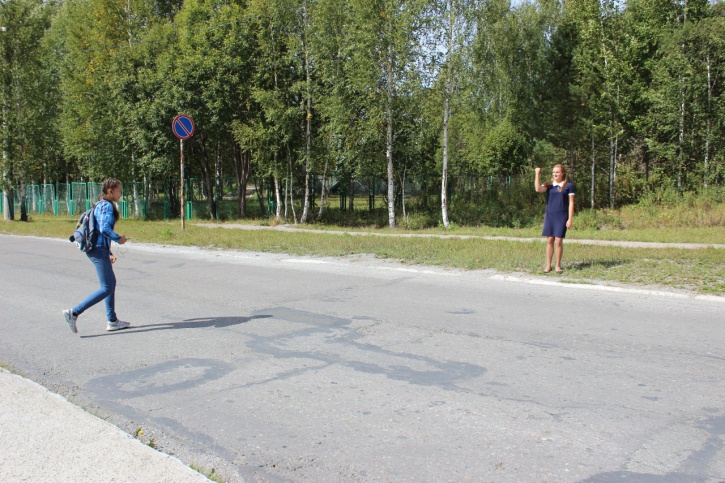 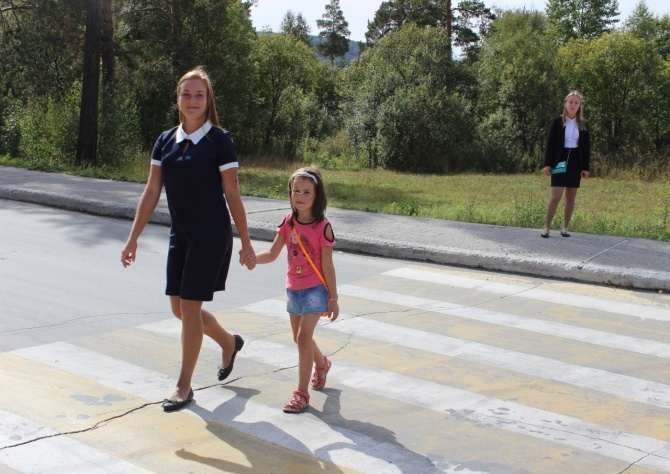 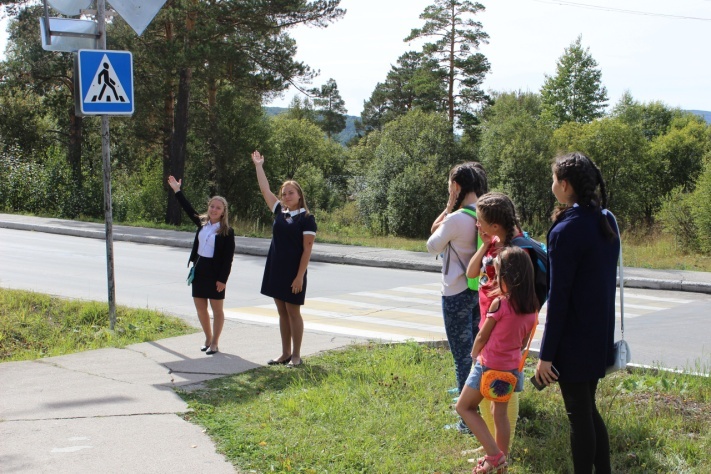 11 сентября 2016 года во Всероссийский День трезвости  в спортивном зале СОШ № 1 прошли  соревнования по бадминтону  под девизом «Трезвость – это здорово! Спорт – это модно!». В соревнованиях принял участие 21 ученик, со 2 по 10 классы. В младшей группе победителем стал Хайбуллин Артур (5А), 2 место занял Зайнуллин Азамат (4Б), 3 место – Шабрин Никита (2А). В старшей группе победу одержал Михайлюк Данил (7А), 2 место у Тютюновой Анны (РШДИ №5 г. Уфа), 3 место у Котова Максима (10А).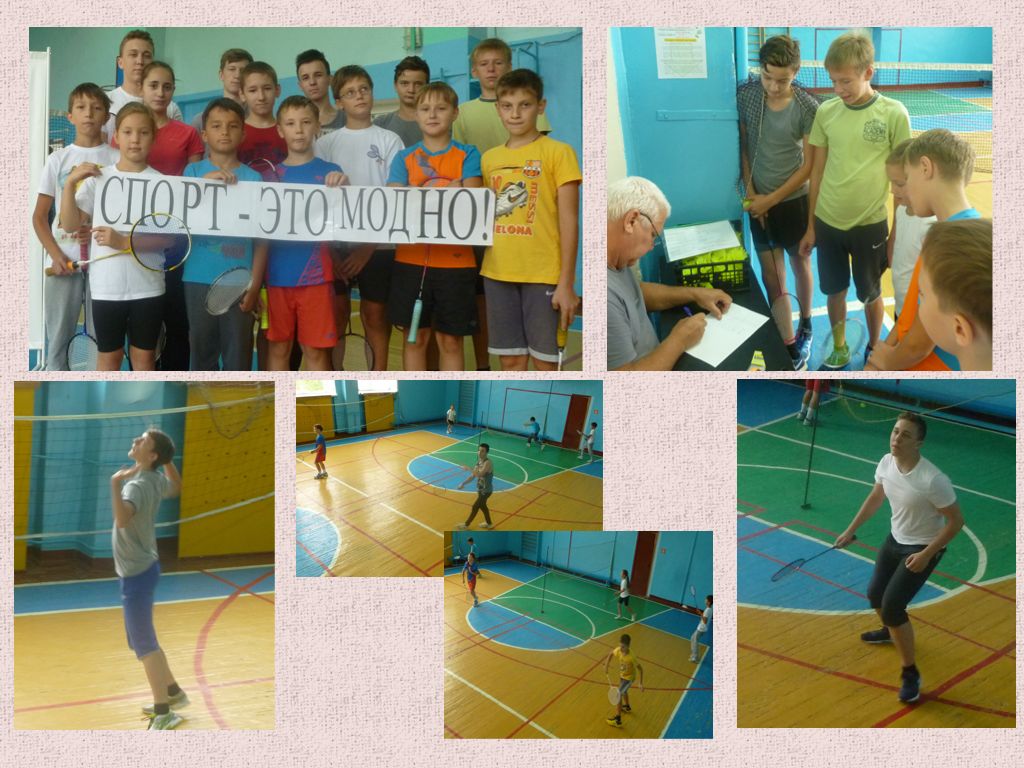 